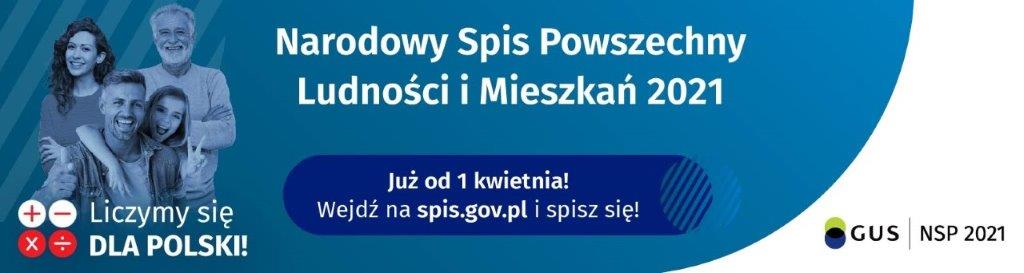 Dnia 1 kwietnia br. rozpoczęło się największe badanie statystyczne realizowane raz na 10 lat  – Narodowy Spis Powszechny Ludności i Mieszkań 2021.Narodowy Spis Ludności i Mieszkań 2021 trwa tylko do 30 września 
2021 r. Do tego czasu każdy pełnoletni mieszkaniec Polski musi wywiązać się z obowiązku spisowego. Jest to nie tylko wymóg prawny, ale przede wszystkim wyraz naszej postawy obywatelskiej, ponieważ wyniki spisu będą miały ogromy wpływ na przyszłość naszego kraju.Ostatni spis powszechny odbył się w Polsce w 2011 roku. Badanie realizowane obecnie pozwoli na analizę zmian, jakie zaszły w procesach demograficzno–społecznych i ekonomicznych w zakresie: ludności, stanu mieszkań i budynków oraz gospodarstw domowych i rodzin w powiązaniu z warunkami mieszkaniowymi na przestrzeni lat 2011-2021.Wyniki spisu stanowią wyznacznik dla tworzenia budżetów przez samorządy oraz podstawę określania wysokości subwencji państwowych czy dotacji dla gmin 
i województw. Ponadto są wykorzystywane przez kluczowe resorty do planowania działań w zakresie oświaty, ochrony zdrowia, polityki żywnościowej, finansów, zagospodarowania przestrzennego, potrzeb mieszkaniowych czy gospodarki wodno- ściekowej. Wysokość dotacji unijnych oraz liczba miejsc 
w Parlamencie Europejskim zależą m.in. od liczby mieszkańców, określonej wynikami ostatniego spisu.Obowiązkiem spisowym objęci zostali wszyscy mieszkańcy Polski (Polacy 
i cudzoziemcy), którzy stale mieszkają lub przebywają czasowo na terenie Polski. Jak również Polacy przebywający czasowo za granicą. Przedmiotem spisu są również mieszkania, budynki, obiekty zbiorowego zamieszkania i inne zamieszkane pomieszczenia nie będące mieszkaniami.Dane podawane w spisie dotyczą stanu na dzień 31 marca 2021 r. na godz. 24:00, a z treścią pytań, zawartych w formularzu można zapoznawać się pod adresem https://spis.gov.pl/lista-pytan-w-nsp-2021/.Podstawową metodą spisu jest samospis internetowy poprzez formularz spisowy dostępny na stronie  spis.gov.pl już od pierwszego dnia spisu.Każda z osób podlegających spisowi będzie również mogła skorzystać ze spisu „na żądanie” – wystarczy zadzwonić na Infolinię spisową pod numer telefonu 
22 279 99 99.Samodzielne wypełnienie formularza spisowego on-line (na stronie spis.gov.pl)  lub telefonicznie (pod numerem infolinii spisowej: 22 279 99 99) trwa tylko kilka do kilkunastu minut, dlatego nie warto czekać na ostatnią chwilę.Jeżeli ktoś nie ma komputera, dostępu do Internetu lub potrzebuje pomocy by się spisać, będzie mógł skorzystać bezpłatnie z udostępnionego na terenie Urzędu Miejskiego w  Parczewie pomieszczenia ze stanowiskiem komputerowym umożliwiającym przeprowadzenie samospisu. Z osobami, które nie zdecydowały się skorzystać z możliwości samospisu przez Internet lub telefon, będzie kontaktował się rachmistrz spisowy czyli funkcjonariusz państwowy posiadający uprawnienia i kompetencje do przeprowadzania wywiadów spisowych. Rachmistrzowi nie można odmawiać się udzielenia informacji, ponieważ każde takie zdarzenie odnotowywane jest jako odmowa udziału w spisie powszechnym i może skutkować karą grzywny.Grzywna za odmowę udziału w spisie powszechnym została przewidziana w art. 57 ustawy o statystyce publicznej, który stanowi: „kto wbrew obowiązkowi odmawia wykonania obowiązku statystycznego albo udzielenia informacji w spisie powszechnym lub innym badaniu statystycznym podlega grzywnie”. Kara może wynieść nawet 5 tys. zł. Ta sama ustawa – w artykule 56, przewiduje również nałożenie kary, w postaci grzywny lub ograniczenia wolności do lat dwóch, na osobę, która w formularzu spisowym poda fałszywe dane.Rozpoczynając wywiad rachmistrz musi podać swoje dane identyfikacyjne 
(tj. imię i nazwisko oraz urząd statystyczny, który reprezentuje). Tożsamość rachmistrza telefonicznego lub terenowego można zweryfikować dzwoniąc na Infolinię spisową pod numer telefonu 22 279 99 99 oraz w aplikacji „Sprawdź rachmistrza” na stronie spis.gov.pl.Osobom, które obawiają się o bezpieczeństwo swoich danych, przypominamy, że chroni je tajemnica statystyczna. Oznacza to, że dane uzyskane podczas spisu mogą być wykorzystywane wyłącznie do opracowań, zestawień i analiz statystycznych oraz do aktualizacji operatów do badań statystycznych prowadzonych przez służby statystyki publicznej. Zebrane dane są 
anonimizowane i w takiej postaci są dalej przetwarzane.Dane zbierane w spisie są bezpieczne. Osoby wykonujące prace spisowe są obowiązane do przestrzegania tajemnicy statystycznej. Przed przystąpieniem do pracy są pouczani o istocie tajemnicy statystycznej i sankcjach za jej niedotrzymanie. Wszystkie dane osobowe przetwarzane w ramach prac spisowych są poufne 
i podlegają szczególnej ochronie, na zasadach określonych w ustawie 
o statystyce publicznej oraz w ustawie o ochronie danych osobowych. Dane osobowe od momentu ich zebrania stają się danymi statystycznymi i objęte są tajemnicą statystyczną. Zasada tajemnicy statystycznej ma charakter absolutny, jest wieczysta, obejmuje wszystkie dane osobowe i nie przewiduje żadnych wyjątków dających możliwość jej uchylenia. W procesie przetwarzania danych osobowych uczestniczą wyłącznie osoby upoważnione przez Administratora Danych do przetwarzania danych osobowych z zachowaniem zasady wiedzy koniecznej. Dane jednostkowe są anonimizowane.Administratorem danych osobowych jest Prezes Głównego Urzędu Statystycznego. Dane pozyskane podczas spisów mogą być wykorzystywane wyłącznie do opracowań, zestawień i analiz statystycznych oraz do aktualizacji operatów do badań statystycznych prowadzonych przez służby statystyki publicznej. Udostępnianie lub wykorzystywanie danych uzyskanych w spisach dla innych niż podane celów jest zabronione, pod rygorem odpowiedzialności karnej.Więcej informacji o spisie można znaleźć na stronie dedykowanej Narodowemu Spisowi  Powszechnemu Ludności i Mieszkań 2021: spis.gov.pl.						Gminne Biuro Spisowe w Parczewie 